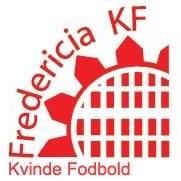 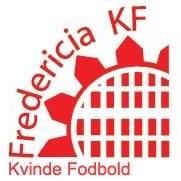 Fredericia KF – Kampe på Monjasa parkLørdag den 14/10-17Fredericia KF, pigefodbold samarbejdet, afholder igen kampe på Monjasa park. ProgramKl. 10.00           U15/1 piger                     Fredericia KF – HaderslevKl. 11.30           U18 piger                         Fredericia KF – SilkeborgKl. 13.30           Damer jyllandserien      Fredericia KF - VindingVi har valgt at alle fodboldpiger i Fredericia skal være med, så de mindre piger vil derfor fungere som indløber og boldpiger.Kom og støt op om pigefodbolden i Fredericia.Gratis adgang.Der kan vindes tilskuerpræmier samt der vil være salg af sodavand og pølser.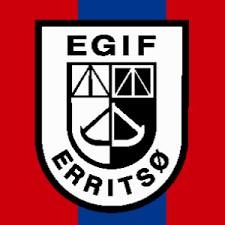 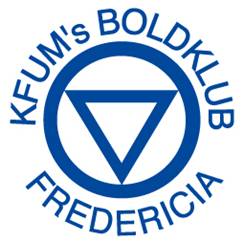 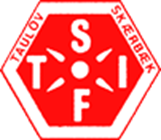 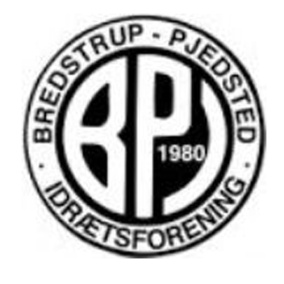 